Тема: Функция y =   и её графикУчитель Зоткина О.С.Узнаем о функции обратной пропорциональности, её свойствах. Научимся строить график функции обратной пропорциональности – гиперболу.Содержание: Функция y =   является частным случаем функции y = , где k ≠ 0.Обратной пропорциональностью называется функция, которую можно задать формулой y = , где k ≠ 0Рассмотрим примеры.Пример 1. Площадь прямоугольника равна 20 см. Выразив сторону прямоугольника a через значение его площади и сторону b, получим функцию обратной пропорциональности – a =  .где a – длина прямоугольника, b – ширина прямоугольника, 20 (см2) – значение площади прямоугольника.Пример 2. Зададим формулой функцию скорости равномерного движения от времени, если значение пути известно и равно 15 км, v = ,где v – скорость, t – время в пути, 15 (км) – значение пути. Функция является обратной пропорциональностью.Рассмотрим свойства функции y = .Свойства этой функции аналогичны свойствам функции y = .- Область определения функции y =  – все числа, кроме 0, то есть x ≠ 0;- На всей своей области определения функция y =  непрерывна.Построим график функции y = Графиком функции y =   является множество точек (x; ), где  x – любое действительное число, отличное от нуля.Пусть k = 8.Графиком функции y =  будет множество точек (x; ), где  x – любое действительное число, отличное от нуля.Определим координаты некоторого количества точек, принадлежащих графику функции y =  Вычислим значение функции y, подставив значения х (–4, –2, –1, 1, 2, 4, 8) и заполним таблицуОтметим полученные точки на координатной плоскости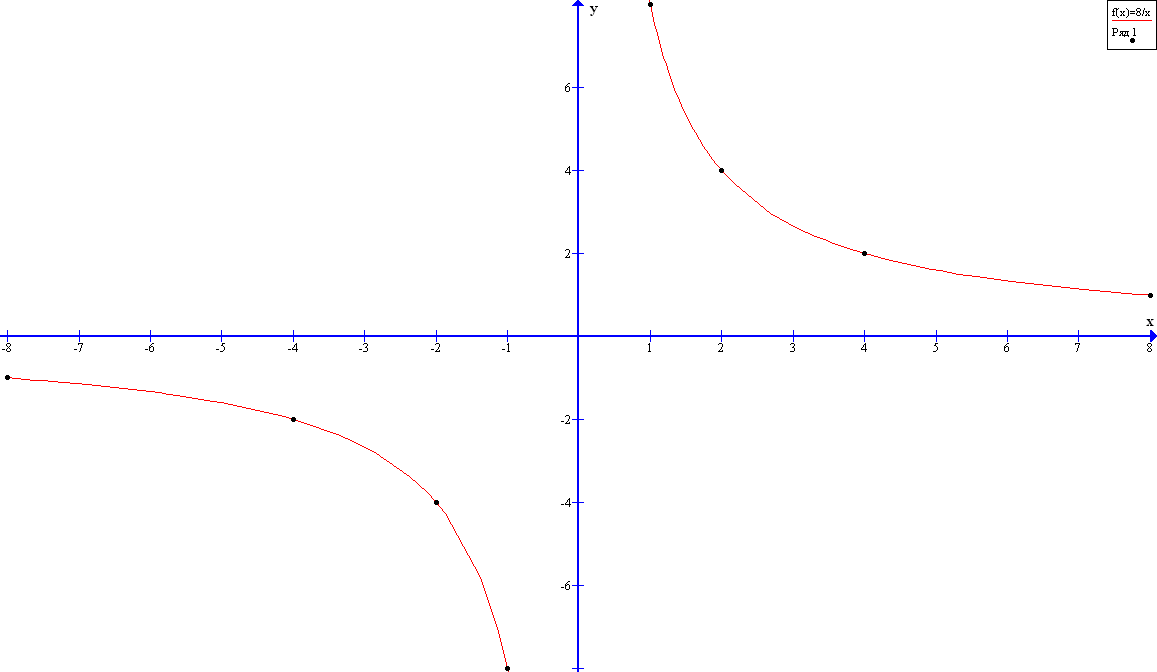 Полученный график является функцией y =  и называется гиперболой.Точка начала координат не принадлежит графику, так как не входит в область определения функции y = .При положительных значениях абсцисс ординаты положительны – x > 0 y > 0. При отрицательных значениях абсцисс ординаты отрицательны – x < 0 y < 0.Таким образом функция y =  убывает на промежутке (-∞; 0) и на промежутке (0; ∞).Для x > 0Если x → ∞, то y =   → 0Если x → 0, то y =   → ∞Для x < 0Если x → – ∞, то y =   → 0Если x → 0, то y =   → – ∞График функции y =  симметричен относительно начала координат. Функция – нечетная: y (–x) = – y(x). Например, y (8) = 1, y (–8) = –1.График функции y =  состоит из двух ветвей, расположенных в I и III координатных четвертях. Расположение графика определяет знак коэффициента k.Если k > 0, то график функции y =  расположен в I и III координатных четвертях.Если k < 0, то график функции y =  расположен во II и IV координатных четвертях.x– 8– 4– 2– 11248y– 1– 2– 4– 88421